РАБОТА В УСЛОВИЯХ ПОВЫШЕННЫХ ТЕМПЕРАТУРРаботать в условиях, когда температура окружающей среды выше нормальной, также опасно, как и в условиях пониженных температур.С перегревом могут столкнуться работники как в помещении, так и на улице.Подобные рабочие места внутри помещений могут включать металлообрабатывающие производства, заводы по обжигу кирпича и керамики, производство изделий из стекла, электрооборудование (особенно котельные), пекарни, кухни, прачечные, химические заводы, и другие.А также рабочие места вне помещений в жаркую погоду и под прямыми солнечными лучами, такие как: сельскохозяйственные работы, строительство, эксплуатация нефтяных и газовых скважин, благоустройство территории и прочее.КАКАЯ ТЕМПЕРАТУРА СЧИТАЕТСЯ НОРМАЛЬНОЙСанитарные правила и нормы СанПиН 2.2.4.548-96 «Гигиенические требования к микроклимату производственных помещений» устанавливают различные требования к температуре рабочей зоны (внутри помещений) в зависимости от интенсивности энергозатрат, выполняемой работы:Сидячая работа с почти без физических нагрузок (офисные рабочие места) – 22-24 0СРабота связанная с перемещениями, но по прежнему без серьезных энергозатрат. (Мастера на производстве, консультанты) - 21-23 0СПостоянная ходьба во время работы. Смена положения стоя и сидя. Перенос предметов до 1 кг. (Продавцы) - 19-21 0СХодьба, перемещение и переноска тяжестей до 10 кг (Рабочие на производстве) - 17-19 0СПостоянное перемещение, физические нагрузки, перенос тяжестей (грузчики) - 16-18 0С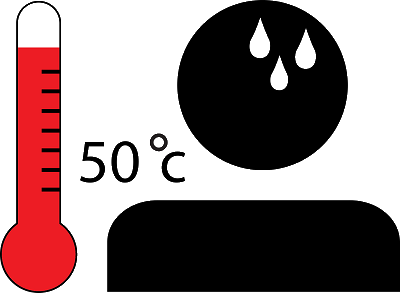 В ЧЕМ ОПАСНОСТЬ ПЕРЕГРЕВАКогда человек работает в жаркой среде, организм должен избавляться от лишнего тепла, чтобы поддерживать стабильную внутреннюю температуру. Это происходит главным образом через циркуляцию крови и потоотделение. Но потоотделение эффективно только в том случае, если уровень влажности достаточно низок, чтобы происходило его испарение, и если жидкости и соли, которые теряются организмом, сразу адекватно заменяются.Если организм не может избавиться от лишнего тепла, он будет его накапливать. Температура тела будет повышаться, а частота сердечных сокращений увеличиваться.По мере того как тело продолжает накапливать тепло, человек начинает терять концентрацию и испытывает трудности с сосредоточением на какой-либо задаче. Следующим этапом чаще всего является обморок и даже смерть.Чрезмерное воздействие тепла может вызвать целый ряд заболеваний, от тепловых высыпаний и тепловых спазмов до теплового истощения и теплового удара. Тепловой удар может привести к смерти и требует немедленного оказания первой помощи.Воздействие тепла может также увеличить риск получения травм из-за потных ладоней или запотевших защитных очков. Также возможны риски получения ожогов при контакте с горячими поверхностями.ЗАБОЛЕВАНИЯ, СВЯЗАННЫЕ С ЖАРОЙТепловой удар, наиболее серьезная форма заболевания, связанного с жарой, случается, когда организм становится неспособным регулировать свою внутреннюю температуру. Потоотделение прекращается, и организм не может избавиться от лишнего тепла. Признаки теплового удара включают спутанность сознания, потерю сознания и судороги.Тепловое истощение - это реакция организма на потерю воды и соли от сильного потоотделения. Признаки включают головную боль, тошноту, головокружение, слабость, раздражительность, жажду и сильное потоотделение.Тепловые судороги вызванет потеря солей и жидкости во время потоотделения. Низкий уровень соли в мышцах вызывает болезненные спазмы. Обычно наиболее подвержены судорогам мышцы, которые нагружены работой, но они могут возникнуть и после рабочего дня.Тепловая сыпь, также известная как miliaria rubra, а по простому потница, является раздражением, вызванным потом, который не испаряется с кожи. Проявляется в виде скопления красных бугорков на коже. Часто появляется на шее, верхней части груди, складках кожи. Тепловая сыпь является наиболее распространенной проблемой при работе в условиях повышенных температур.ПЕРВАЯ ПОМОЩЬПри тепловом удареРазместите работника в тенистом, прохладном месте;Ослабьте одежду, снимите верхнюю одежду;Обеспечьте приток воздуха на работника;Положите холодные компрессы в область подмышек;Намочите волосы водой;Обеспечьте работнику питье (предпочтительно воду);Оставайтесь с работником до прибытия врачей.При тепловом истощенииПопросите работника сесть или лечь в прохладном тенистом месте;Дайте работнику много воды или других прохладительных напитков;Сделайте холодные компрессы;Вызовите скорую, если признаки или симптомы ухудшаются или не улучшаются в течение часа;В этот день работник не должен возвращаться к продолжению работы.При тепловых судорогахПопросите работника отдохнуть в тенистом прохладном месте;Дайте работнику много воды или других прохладительных напитков;Подождите несколько часов, прежде чем разрешить работнику вернуться к тяжелой работе;Попросите работника обратиться к врачу, если судороги не проходят.При тепловой сыпиСтарайтесь работать в более прохладной и менее влажной среде, когда это возможно;Держите пораженный участок сухим.КАК МОЖНО ПРЕДОТВРАТИТЬ РИСКИ, СВЯЗАННЫЕ С ПОВЫШЕННОЙ ТЕМПЕРАТУРОЙЗаболевания, связанные с жарой, можно предотвратить. К важным способам снижения воздействия тепла и риска заболеваний, связанных с повышенной температурой, относятся технические средства, такие как:Кондиционирование воздуха и вентиляция;Циклы работы / отдыха;Правильно подобранная спецодежда;Наличие питьевой воды.Кроме того, важно знать и следить за симптомами болезней, связанных с жарой, у себя и других. Для этих целей данная информация включается в инструктаж и обучение работников.okhrana-truda.com